Coordinates REDThe picture shows a map of an island. Write down the co-ordinates of all the places. Remember to start at the origin and go along the corridor and up or down the stairs.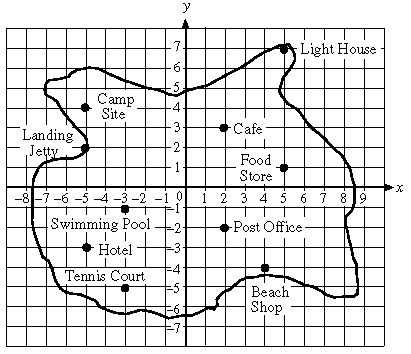 Landing jetty	( ____ , ____ )			Café			( ____ , ____ )Swimming pool	( ____ , ____ )			Beach shop	( ____ , ____ )Camp site		( ____ , ____ )			Post office	( ____ , ____ )Food store		( ____ , ____ )			Light house	( ____ , ____ )Tennis court	( ____ , ____ )			Hotel		( ____ , ____ )Coordinates AMBERThe picture shows a map of an island. Write down the co-ordinates of all the places.Landing jetty	____________			Café			____________Swimming pool	____________			Beach shop	____________Camp site		____________			Post office	____________Food store		____________			Light house	____________Tennis court	____________			Hotel		____________Coordinates GREEN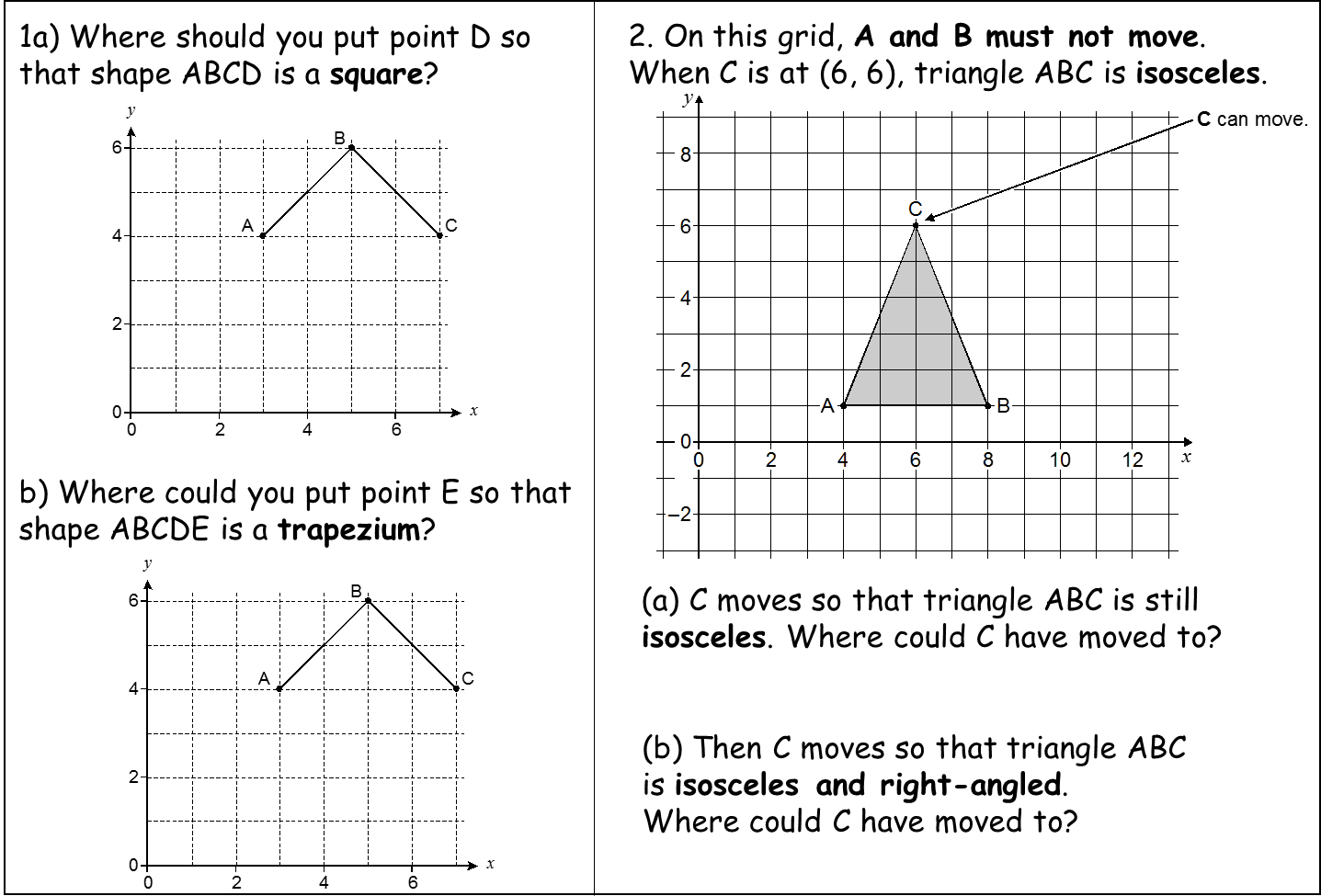 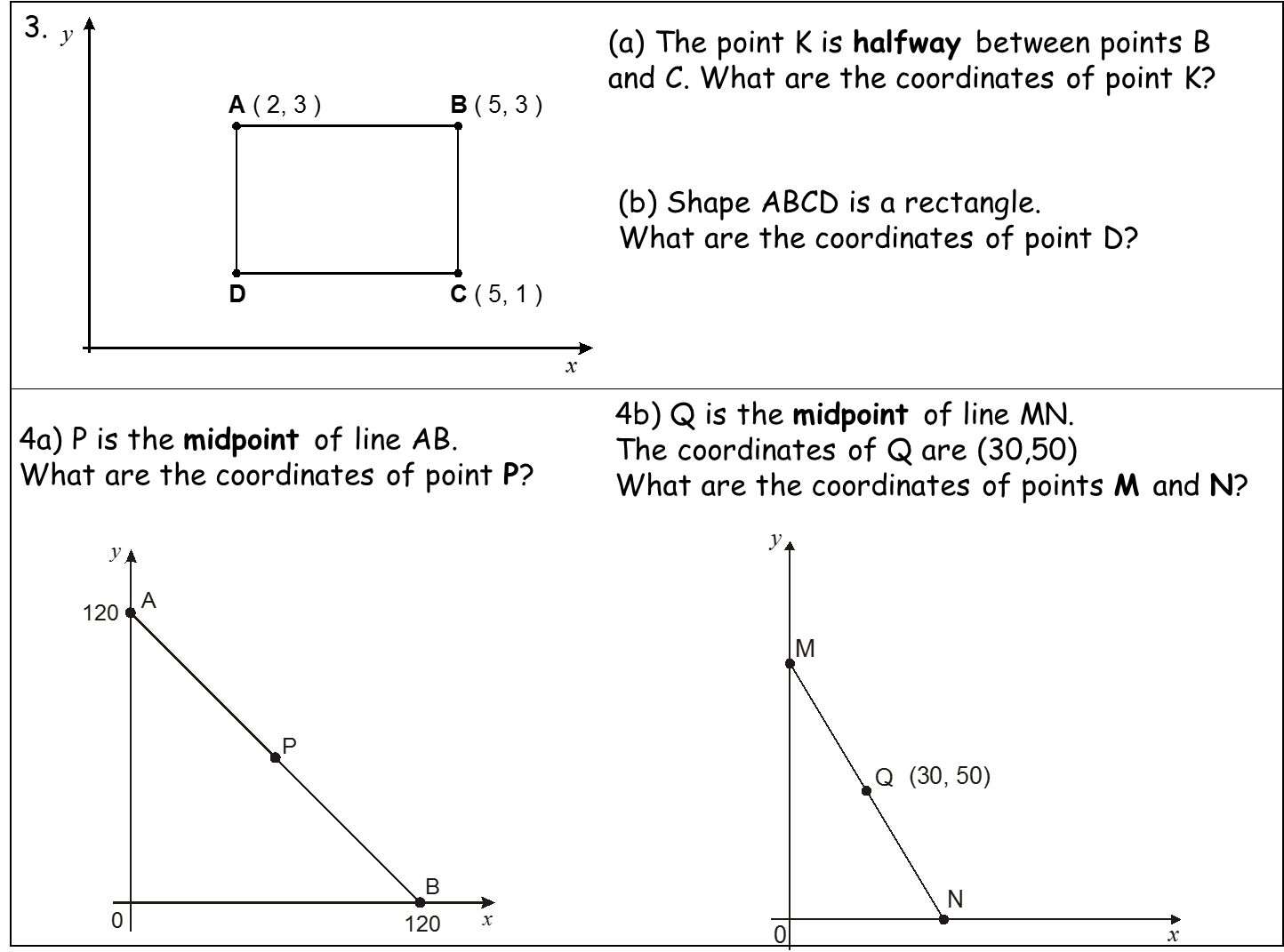 